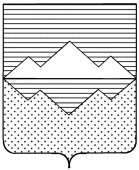 МУНИЦИПАЛЬНАЯ ИЗБИРАТЕЛЬНАЯ КОМИССИЯ РОМАНОВСКОГО СЕЛЬСКОГО ПОСЕЛЕНИЯРЕШЕНИЕот _15.09.2014г.  № 22с. Романовка«Об установлении общих результатов выборов Главы Романовского сельского поселения»В соответствии со ст.50 Закона Челябинской области «О муниципальных выборах в Челябинской области»  на основании протокола №3  участковой избирательной комиссии по выборам Главы  избирательная муниципальная комиссия Романовского сельского поселения РЕШАЕТ:Признать выборы Главы Романовского сельского поселения по муниципальному избирательному округу состоявшимися и действительными Установить, что в Главы Романовского сельского поселения избран Поляшова Николая  Викторовича.Опубликовать настоящее решение в газете «Саткинский рабочий»Председатель комиссии:                                                                                    А.З. СмирноваСекретарь комиссии:                                                                                         Л.А. Хусаенова